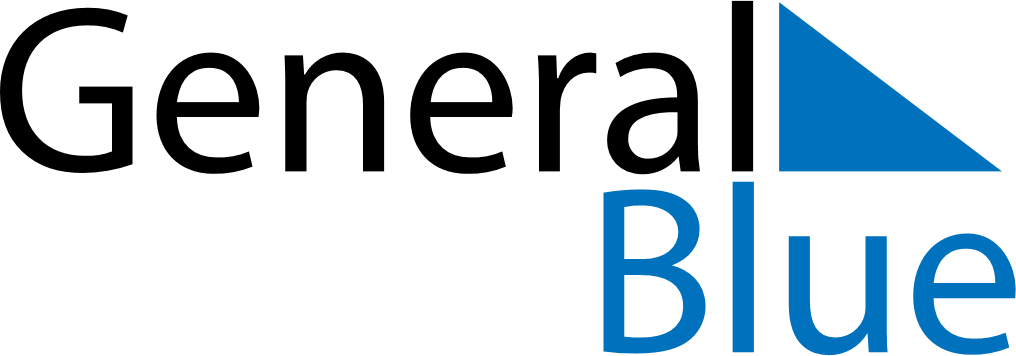 January 2023January 2023January 2023January 2023IcelandIcelandIcelandSundayMondayTuesdayWednesdayThursdayFridayFridaySaturday12345667New Year’s DayEpiphanyEpiphany891011121313141516171819202021BóndadagurBóndadagur2223242526272728293031